Compte-rendu du conseil d’école du 18 février 2020Personnes présentes : Mesdames, Darbost, Coupat, Lévèque, Bordet, Martin, André, Grand enseignantes, Monsieur Poirier enseignant (directeur, organisateur du conseil).M. Massardier, représentant de la mairie ; M. Grousson DDEN (Délégué Départemental Education Nationale).Mesdames Bovet, Lescanne, Oriol, Desfond, Bourdier, Guernon, Rageot, Clot, Messieurs Delolme, Driol, Mas, parents d’élèves élus. (Madame Gianolla excusée).Madame Emma Bray personnel communal invitée ce jour.Eva, Juliette, Lou, Tristan, Maé élèves délégués grandes classes invités ce jour.Les délégués seront présents durant 20 minutes en début de conseil, Emma sera présente jusqu’au point concernant les services municipaux de garderie, cantine, étude.1- Accueil par le directeur :Tour de table.Rappel : le conseil d'école se réunit une fois par trimestre, c’est le deuxième conseil de l’année scolaire. Le conseil d’école est un organe de concertation institutionnel doté de compétences décisionnelles. Le conseil d’école vote le règlement intérieur et adopte le projet d’école. Il donne son avis et fait des suggestions sur le fonctionnement de l’école et sur toutes les questions qui intéressent la vie de l’école : comme par exemple les activités périscolaires, restauration scolaire, hygiène scolaire, sécurité des enfants...2- Questions diverses posées par les élèves délégués (classes de CM) La parole est donnée aux délégués qui posent leurs questions au conseil.A monsieur Massardier (mairie) :Q-Le projet de refaire la cour est-il prévu ? R-Cette année, on se concentre sur l’extension de l’école, la cour est en projet mais pas dans l’immédiat.Demandes des délégués-Les enfants aimeraient que la cage à poule qui a été enlevée soit remplacée. Enlever les graviers qui salissent et se retrouvent éparpillés dans la cour. Remplacer les barrières en bois qui mettent des échardes. Idem question précédente, le projet de cour inclura les nouveaux aménagements. Idée : atelier peinture pendant le temps de cantine au printemps-Les enfants ont préparé un plan de réorganisation de la cour, M. Massardier le transmet à la mairie. Le terrain de foot est trop grand : peu d’enfants y jouent et prennent la majeure partie de la cour.-Mettre des paravents dans les toilettes des garçons (en face des classes de CM) pour préserver l’intimité.-Avoir des toilettes accessibles depuis la cour, ainsi qu’un robinet.Nous pouvons remercier les délégués pour leur présence ce soir.3- Point sur les services garderie; étude; cantine Questions diverses personnel municipal (représenté ce jour par Emma Bray):Garderie : matin : 7h30-8h00 payante : 16,4 enfants 8h-8h20 : 37 en plus (effectifs de février)Cantine : moyenne de 70 enfants/jour. Pas de gaspillage constaté. Obligation de goûter les légumes depuis une semaine. Remarque d’un parent : certains enfants ont encore faim en sortant (remarque non évoquée en commission cantine). Locaux inadaptés à cause du nombre…2 écoles présentes dans les mêmes locaux. Des tables supplémentaires vont être installées. Cantine à partir de 4 ans, des dérogations ont été demandées pour les enfants de PS… La réponse de la mairie se fera courant juin. La semaine dernière un rappel des règles collectives a été fait par le directeur, il a été rappelé que la cantine n’était pas un service obligatoire… Mise en place d’un système : 3 croix, une punition à faire signer par les parents. Globalement, le temps de cantine se passe quand même plus sereinement qu’il y a quelques années.Garderie / étude du soir : maternelle moyenne 25 enfants / jour ; élémentaire  Les locaux ne sont pas très adaptés vu le grand nombre d’enfants accueillis dans les temps périscolaires. Nombreux enfants dans le hall le matin. Une salle multi-activités est prévue dans l’agrandissement, et la salle informatique (classe Marie-Christine) pourra redevenir un lieu d’accueil périscolaire. Budget atelier de 200 euros : activités manuelles. En cas de mauvais temps : un film est proposé dans la classe de Nicolas. Les personnels demandent s’il est possible de faire un appel aux dons aux familles pour équiper la garderie avec des jeux. Accord de M. Massardier.Demande pour la période hivernale : En temps de neige, prévoir une paire de chaussures « sèches » (baskets du gymnase) pour les élèves d’élémentaire.Nous pouvons remercier Emma pour sa présence ce soir.4- Rentrée 2020, prévision effectifsEffectifs prévision 2020/21 + 2 MS ; +2CE1 ;+1 CE2 ;+1 CM1 ;+1 CM2   =>167 (-8/cette année)moyenne actuelle 25                                   moyenne prévue 23,8Pas de retour pour le moment sur le une éventuelle fermeture (plus de seuil) mais situation à surveiller...Au vu des effectifs prévus, le conseil des maîtres a fait le choix de ne pas accueillir d’élèves nés en 2018 (anciennement PS1) pour l’année scolaire prochaine.Rappel : Les PS de l’année prochaine sont les élèves qui seront soumis à obligation scolaire à partir de la rentrée de septembre, c’est-à-dire tout enfant né entre le 01/01/2017 et le 31/12/2017. L’obligation scolaire est valable à partir de la rentrée même pour un enfant né en décembre.Un aménagement du temps de présence est possible (demande à faire à la rentrée auprès de l’enseignant). Cette demande est soumise à avis du directeur de l’école (émis après consultation des membres de l’équipe éducative) qui transmet ensuite pour avis à l’inspecteur de circonscription. L’aménagement est modifiable au cours de l’année mais à condition de reprendre et modifier la demande initiale.Pour les élèves faisant la sieste, nouvelles dispositions : Sieste avec réveil échelonné : à 14h00 les élèves de MS qui ne dorment pas vont dans la classe de Noémie, à 14h15 pour les élèves de PS. Ensuite les élèves regagnent la classe dès qu’ils y sont prêts après leur réveil. Enfin à  15h30 tout le monde est levé.5- Projets des classes :PS/MS et CE1 :Projet balade contée : Les CE1 prépareront des lectures à lire aux PS/MS lors d’une balade contée à Saint-Genest-Malifaux, chaque lieu aura une histoire associée. Ce sera l’occasion pour les PS/MS de travailler autour des animaux. Les histoires porteront sur les canards, les taupes et les grenouilles. La sortie s’effectuera sur une matinée. Les CE1 travailleront la lecture à voix haute et cette sortie sera ainsi en lien avec les séances de sciences sur le vivant. Les PS/MS prépareront le goûter pour les CE1 en échange de leurs lectures.MS/GS :-Rencontres USEP : 1ère rencontre vendredi 13 mars handisport. Rencontre Course d’orientation à 4 classes à Solaure. Rencontres de masse prévues en fin d’année : Athlétisme, jeux collectifs.-Projet livre : La classe invente une histoire afin d’en  fabriquer l’album (texte et illustrations), avec pour départ le début d’un conte de Pierre Gripari. Les enfants inventent la suite. GS/CP :-Rencontres USEP : mars : une rencontre avec leurs correspondants (école de Montchovet): jeux coopératifs et visite du château de Rochetaillée. 6 avril : journée randonnée et ateliers sur le thème du développement durable (départ du parc de Solaure jusqu’au Guizay). Au cours de cette journée, les enfants vont faire du papier recyclé, un pique-nique zéro déchet. Mai : accueil des correspondants à l’école. 29 mai : dernière rencontre de masse athlétisme et jeux collectifs.-Natation toute la période mars avril les mardis.CE2/CM1 :-Projet commun avec la classe de CM1-CM2 (C. André) en partenariat avec 3 personnes de la société d’histoire : « Carnet de voyage » sur le village de St Genest Malifaux (Passementerie, rivière Semène, Chaussitre, Barrage du Sapt, …) : randonnées (prise de photos) et création d’un livre à visée artistique et avec des écrits rédigés par les élèves. Lien entre patrimoine ancien et réhabilitation en logements actuellement, rencontre avec des passementiers, visite du musée de la passementerie à Jonzieux et entreprise Sahuc.-Initiation au théâtre toutes les semaines : exercices d’improvisation.-Natation en période 5CM1/CM2 CA :-Sorties USEP : Course d’orientation, biathlon et une sortie en fin d’année au Bessat.CM1/CM2 NP :USEP : échanges, correspondance avec classe doublette de Montchovet. 16/03 (date décalée de période 3 à période 4) rencontre doublette handball, prévision d’une journée ici à St Genest (rando + découverte locale), toujours rencontre découverte raquettes à neige si neige !JO 2024 : Le 20/03 rencontre découverte du biathlon avec classes de grands de Tarentaise et Bessat.EPS sur fin d’année : cycle V.T.T..Projet films : par groupe de 6, on y travaille. Les élèves ont fait le choix d’être acteur en costume…Voyage de fin d’année à définir.Les enseignantes des classes de PS/MS et CE1 vont réfléchir à la mise en place de projets, sorties…Projets sur l’école Musique : Projet sur l’ensemble de l’école en musique pour la fête de l’école (vendredi 26 juin) avec l’intervenant Gaël Bernaud du Centre Musical du Haut Pilat. Parcours citoyen « gestes qui sauvent. » à relancer voir calendrier interventions. Ecologie : + 250 kilos de piles récoltés à l’école ! Il nous reste des cartons, nous maintenons une récolte permanente. Sur période 5 travail sur le tri des déchets avec intervention du SICTOM pour plusieurs classes cycle 3.6- Point avec la mairie (travaux dans l’école, agrandissement,…)Pas d’intempéries, entreprises sérieuses : les délais sont tenus pour le moment. Travaux pour mettre l’électricité au portail prévus pour les vacances de printemps (coût de 6000 euros). 7- La Parole aux parents élusLes parents de la classe de CE1 sont inquiets par rapport à la fin de l’année : qui finira l’année ? Difficultés pour les enfants qui sont dans l’incertitude et qui font des « deuils » des enseignants qui partent. Les parents aimeraient une meilleure communication entre l’école et les familles concernant les dates et durées de remplacement. Les parents s’inquiètent des répercussions pour l’année prochaine. 8- Questions diversesRappel du directeur :Point sur fonctionnement en cas d’absence d’un enseignant:Dès que l’information d’absence est transmise, le directeur contacte le secrétariat de l’inspecteur de circonscription qui voit avec le service de remplacement pour affecter un remplaçant. Alors, si cela est possible, un remplaçant est affecté sur le remplacement du collègue absent.Les remplaçants sont (sauf s’ils sont vacataires) des enseignants ayant le diplôme, c’est-à-dire qu’ils ont passé le concours et obtenus le diplôme. Ils sont nommés sur un poste de remplaçant rattaché administrativement soit à une école ou à une circonscription.Un remplaçant n’est donc pas un « enseignant au rabais ».9- calendrier :Fête école vendredi 26/06Jazz au sommet 24/25 septembreExpo / vente livres sur 1 semaine 23 au 29 novembre 2020Prochain conseil lundi 15 juin 2020 18h30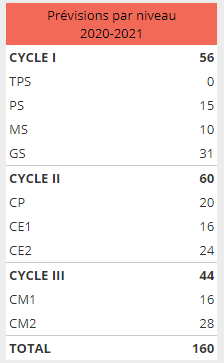 